   		Ruby Young “Applause-agram”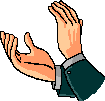 Thank you for taking your time to let us know we are doing a good job. Can you tell us briefly why you are pleased? Again, thank you for your time. Name or group to be praised ___________________________________________ Date _________________Comments _______________________________________________________________________________________________________________________________________________________________________________________________________________________________________________________________________________________________________________________________________________________________________________________________________________________________________________________________________________________________________Name submitting compliment (optional)_________________________________________________   		Ruby Young “Applause-agram”Thank you for taking your time to let us know we are doing a good job. Can you tell us briefly why you are pleased? Again, thank you for your time. Name or group to be praised ___________________________________________ Date _________________Comments _______________________________________________________________________________________________________________________________________________________________________________________________________________________________________________________________________________________________________________________________________________________________________________________________________________________________________________________________________________________________________ Name submitting compliment (optional) _________________________________________________